Local Law Number One of 2021 Regulation of Solar Energy Systems in the Town of Watson TITLEThis local law shall be known and cited as "Solar Energy System Law of the Town of Watson." being Local Law number one of 2021. SECTION 1 AUTHORITYThis local law is adopted pursuant to the authority and power granted by Articles 2 and 3 of the New York State Municipal Home Rule Law, by Article 2 of the New York State Statute of Local Governments and by Town Law Section 261-263 to protect the health, safety, and welfare of the community, and "to make provision for, so far as conditions may permit, the accommodation of solar energy systems and equipment and access to sunlight necessary therefor. " SECTION 2. PURPOSEThe Town Board of the Town of Watson finds that it is in the public Interest to provide for development and regulation of solar energy projects in the Town of Watson. STATEMENT OF PURPOSEA. The purpose of these zoning regulations are to advance and protect the public health, safety, and welfare of the Town of Watson by: Supporting energy independence and community resiliency by taking advantage of a safe, abundant, renewable, and non-polluting energy resources; Accommodating solar energy systems while balancing the potential impact on the environment, neighbors, and the community; Furthering the health, safety and welfare of the public.DEFINITIONSBuilding integrated Solar Energy System: A combination of photovoltaic building components integrated into any building envelope system such as vertical facades including glass and other facade material, semitransparent skylight systems, roofing materials, and shading over windows primarily intended for producing electricity for onsite use. Building-Mounted Solar Energy System- A solar energy system that is affixed to the roof and up to 8" off the roof or side(s) of a building or other legally permitted structure either directly or by means of support structures or other mounting devices. Ground-Mounted Solar Energy System -  A solar energy system that is directly anchored to the ground and attached to a pole or other mounting system, not attached or affixed to an existing structure, and  detached from any other structure.  Onsite - Located on the lot that is the subject of an application for development. Roof-Mounted Solar Energy System -  A solar panel system located on the roof of any legally permitted building or structure for the purpose of producing electricity or solar thermal power generation.Solar Energy Equipment -  Electrical energy storage devices, material, hardware, inverters, or other electrical equipment and conduit of photovoltaic devices associated with the production of electrical energy. Solar Energy System -  A photovoltaic (PV) electrical generating system composed of a combination of both solar panels and solar energy equipment. Several scale systems are addressed in this local law as follows: Agricultural solar energy system: An on-farm, small-scale solar energy system that provides no more than 110% of the energy required to operate a farm operation as defined by New York State Agriculture and Markets Law 305-a. These may be roof-mounted or ground-mounted systems. Large-Scale solar energy system: A solar energy system that produces energy primarily for supplying more than 25 MW of electrical energy into a utility grid for wholesale or retail offsite sale or consumption whether generated by photovoltaics, solar thermal devices or other solar technologies, and whether ground-mounted or building-mounted. A large-scale solar energy system may also be referred to as a ‘solar plant', 'solar energy system', 'commercial solar energy system' or solar power plant'. Medium-Scale energy system: A solar energy system or solar thermal system that is ground-  mounted or building mounted and produces more than 25kW and up to 25 MW of electricity for offsite sale or consumption. Small-scale energy system: A roof-mounted or building-integrated solar energy system or solar thermal system servicing primarily the building or buildings on the parcel on which the system is located for onsite consumption for either residential or business use, and limited to those rooftops and building-integrated, roof-mounted, and ground-mounted solar collectors that produce less than 25 kW of electricity. An agricultural solar energy system shall be considered small-scale. 	Solar Panel – A photovoltaic device capable of collecting and converting solar energy into 	electrical energy.Solar Thermal System -  Solar energy system that directly heats air; water or other liquid using sunlight. The heated air, water or other liquid is used for such purposes including but not limited to space heating and cooling, domestic hot water and heating pool water.APPLICABILITY The requirements of this law shall apply to all solar energy systems installed or modified after this law’s effective date. Medium-Scale and Large-Scale solar energy systems shall require site plan approval pursuant to this local law and Articles 7 and 8 of the Town of Watson Zoning Law. Issuance of permits and approvals by the Planning Board/Zoning Board shall include review pursuant to the State Environment Quality Review Act (ECL Article 8 and its implementing regulations at 6 NYCRR Part 617.Small-scale, agricultural, and building-integrated solar energy systems as well as general maintenance of such systems do not require site plan review or special use permit approval and shall be considered accessory structures allowed in all zoning districts. Such systems shall be required to obtain a building permit or solar building permit from the Town of Watson prior to placement and operation unless the Town exempts farm structures from requiring building permits and shall also meet all other requirements pertaining to accessory structures.  1. The following conditions shall be met: 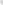 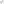 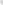 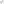 a. Roof-Mounted Solar Energy Systems shall be installed parallel to the roof surface on which they are mounted, shall not extend higher than the highest point of the roof surface on which they are mounted or the top of the surrounding parapet, more than 24" above the flat surface of the roof, whichever is greater. b. All solar panels shall have anti-reflective coating. c. Building-Integrated Solar Energy Systems shall be shown on the plans submitted for any building permit application for the building containing the system. d. Decommissioning Expectation. To ensure the proper removal of Small-Scale Solar Energy Systems by New York State guidelines. Compliance with decommissioning expectation shall be made upon condition of a valid building permit and homeowner will assume proper decommissioning procedures. After the Small-Scale Solar Energy System is no longer in use, it shall be removed by applicant any subsequent owner within six months. This shall include the of any structures, debris, batteries, and cabling, including those below the soil surface. C.  Solar Energy System installations for which a valid building permit has been issued before the date                                          of this local law shall not be require to meet the requirements of this local law. D. All Solar Energy Systems shall be designed, erected, and installed in accordance with all applicable codes, regulations and industry standards as referenced in the New York State Uniform Fire and Building Code, as well as may be required by the Public Service Commission regulations. 	4. 	PERMITTING AND APPROVAL REQUIREMENTS FOR MEDIUM-SCALE SOLAR ENERGY FACILITIES Medium-Scale Solar Energy Systems are permitted subject to receiving site plan approval by the Town of Watson Planning Board pursuant to Section 310 of the Town of Watson Zoning Law. All procedures including, but not limited to sketch plan review, public hearing, and time frames pursuant to the zoning law shall be met. The Planning Board review of Medium- Scale Solar Energy Systems shall include, but not be limited to consideration of the visual effect of the proposed solar installation on scenic and historic resources and view sheds; impacts on community character; compatibility of the proposed solar system with adjacent and other nearby land uses; compatibility with agriculture and farmlands, managing storm water runoff, and the effect of the proposed installation on ecologically sensitive land or water resources. 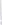 The application materials as required in Section 430 shall be supplemented by the submission of the following materials and information: . If the property of the proposed project is to be leased, legal consent between all parties, including easements and other agreements.. Blueprints showing the layout of the Solar Energy System signed by a Professional Engineer or Registered Architect. Plans shall show the proposed layout of the entire Solar Energy System along with a description of all components, whether on site or off site, existing vegetation, existing or proposed access, gates, parking areas, mounting systems, inverters, panels, fencing, proposed clearing and grading of all sites involved, and proposed buffering and screening..  Storm water runoff calculations, drainage plan, clearing and grading plan. The clearing and grading plan shall also include methods to stockpile, reduce erosion of, and reuse all topsoil from the site. If one acre or more of land is to be disturbed, the applicant shall submit a preliminary Storm Water Pollution Prevention Plan consistent with NYS DEC or local MS4 requirements. Clearing and/or grading activities are subject to review by the Planning Board and shall not commence until the issuance of site plan approval. . Photo simulations shall be included showing the proposed Medium-Scale Solar Energy System in relation to the building/site along with elevation views and dimensions, and photo simulations of the proposed Medium-Scale Solar Energy System, solar collectors, and all other components. The Planning Board may require photo simulations to be provided from specific roads or other public areas that may be impacted. In the course of its review of a proposal for development of a Medium-Scale solar facility, the Planning Board may require an applicant to submit a view shed analysis that meets the procedures identified within the New York State Department of Environmental Conservation's SEQRA publication entitled “Assessing and Mitigating Environmental Impacts.".  Part 1 of the Full Assessment Form filled out, unless deemed a Type II action pursuant to Part 617 (SEQR)..  Details of any proposed noise that may be generated by inverter fans, or other noise generating equipment that may be included in the proposal. The Planning Board may require a noise analysis to determine potential adverse noise impacts.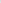 .  Property Operations and Maintenance Plan. Such plan shall describe continuing and photovoltaic maintenance and property upkeep, such as mowing and trimming, and fence maintenance as well as any proposed use of pesticides or herbicides. . Landscaping/Screening Plan. Such plan shall describe the methods and types of screening that is proposed, including but not limited to existing vegetation, topography, fencing and structures, and detailing the number, location and species of vegetation to be planted on site and size and extent of berms. A plan showing appropriate performance criteria specifying minimum plant sizes and measures to be taken in the event that the proposed vegetation fails to survive, flourish or otherwise meet said performance criteria shall be submitted with a building permit application. . A location map of the connection point to the grid shall be provided along with a description of any easements or rights-of-way, clearing, infrastructure appurtenances, and equipment that may be necessary or required to connect to the grid.10. Decommissioning Plan. To ensure the proper removal of Medium-Scale Solar Energy Systems, a Decommissioning Plan shall be submitted at the time of building permit application. Compliance with this Decommissioning Plan shall be made a condition of the approval under this Section. The Decommissioning Plan must specify that after the Medium-Scale Solar Energy System can no longer be used, it shall be removed by the applicant or any subsequent owner. The decommissioning plan shall also Include: a. Provisions describing the triggering events for decommissioning of the solar energy facility;b. Provisions for the removal of structures, debris and cabling, including those below the soil surface; c. Provisions for the restoration of the soil and vegetation. The plan shall demonstrate how the removal of all infrastructure and the remediation of soil and vegetation shall be conducted to return the parcel to its original state prior to construction.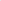 d.  A timetable approved by the Planning Board for site restoration;e.  An estimate of the decommissioning costs certified by a Professional Engineer. A cost estimate detailing the projected cost of executing the Decommissioning Plan shall be prepared by a Professional Engineer or contractor. Cost estimations shall consider inflation. Removal of Medium-Scale Solar Energy Systems must be completed in accordance with the Decommissioning Flan. f. Financial Assurance, in the form of a security deposit, escrow account, bond or in another manner otherwise acceptable to the Town, shall be secured by the Owner or operator, for the purpose of adequately performing decommissioning, in an amount equal to the Professional Engineer's certified estimate removal and decommissioning costs. The financial assurance shall be reviewed by the Town Attorney annually to ensure the Owner or Operator 	and bond maintain the necessary assurances for decommissioning; g. Identification of and procedures for Town of Watson access to Financial Assurances: h. A provision that the terms of the Decommissioning Plan shall be binding upon the Owner or Operator or any of their successors, assigns, or heirs; i.  A provision that the Town of Watson, its officials, employees, agents or contractors, shall have the right of access to the site, pursuant to reasonable notice, to effectuate or complete removal and decommissioning;j.  Removal of machinery, equipment, tower, and all other materials related to the project is to be completed within one year of decommissioning. If the Medium-Scale Solar Energy System is not decommissioned after being considered abandoned, the municipality may remove the system, restore the property, capture the bond or associated financial assurance and impose a lien on the property to cover these costs to the municipality.k.  The plan shall also include an expected timeline for execution. 11. If in the course of the delivery, installation, maintenance, dismantling, removal or transport of the solar energy system or any components thereof the property of the Town of Watson, including but not limited to roadways, shoulders, drainage structures, signage, guide rails, etc., is damaged by the efforts of the applicant or any agents thereof, the applicant shall, within 30 days of completing construction, completely replace or repair all damage in consultation with the Town Highway Superintendent. Furthermore, a road agreement may be required by the Planning Board and compliance New York State Highway Law Chapter 25, Article 11 Section 320 Is required.C. Standards	The following shall be required:Anti-Glare. AII solar collectors and related equipment shall be surfaced, designed, coated with anti-reflective materials, and sited to minimize glare reflected onto adjacent residences and roadways.Height and Setback. All ground-mounted Solar Energy Systems: Shall not exceed 20' in height when oriented at maximum tilt Shall be located at least 100' from the centerline of any State road and at least 100' from the centerline of any County or Town road.Shall be located at least 75’ from side or rear lot linesPanels should be placed at least 350 feet from an occupied residence not involved in the project unless the owner of the residence agrees to waive the requirement. Property-line setbacks alt only applicable to nonparticipating parcels.Inverters and battery systems should be placed near the center of the project, where practical, in order to reduce noise propagation from the site.Lot Area: A parcel must have a minimum area of one acre for an accessory ground-mounted Solar Energy System to be permitted.Fencing: All Medium-Scale Solar Energy Systems shall be enclosed by fencing to prevent unauthorized access. Warning signs with the owner’s contact information shall be placed on the entrance and perimeter of the fencing. The type of fencing shall be approved by the Planning Board. Solar equipment shall not be used for displaying any advertising.Screening. All Medium-Scale Solar Energy Systems that are viewable from any public road shall be required to provide landscaping along the entire street frontage to ensure the site is screened and harmonious with the character of the property and surrounding area. Appurtenant structures such as inverters, batteries, equipment shelters, storage facilities, transformers, should be screened from adjoining residences. Planning Board can waive this requirement if 4ufficient justification is provided by the applicant. Storm water Management. The Solar Energy System shall be designed with the ground cover as pervious to the maximum extent practicable so that storm water infiltrates as sheet flow across the system. If solar panels are constructed in such a manner as to promote effective infiltration of rainfall the Solar Energy System may be considered pervious for storm water pollution prevention purposes. Other structures such as but not limited to transformers, buildings, or paved entrance roads shall still be considered imperious. The following criteria shall be used to establish a Solar Energy System as pervious cover:Panels must be positioned to allow water to run off their surfaces. Soil with adequate vegetative cover must be maintained under and around the panels. The area around panels must be adequate to ensure proper vegetative growth under and between the panels. Wetland Protection. Solar Energy Systems shall avoid designated wetlands as defined by the New York State Department of Environmental Conservation to the extent practicable. Impacts are not practicable to avoid shall be properly permitted or allowed by the applicable regulatory authority.Protection of Critical Environmental Areas. No Solar Energy System shall be installed on Critical Environmental Areas (CEAs) as defined by the New York State Department of Environmental Conservation. Protection of Agricultural Resources. Sitting of any Medium-Scale Energy System located on lots that contain Prime Farmland or Farmland of Statewide Importance shall be prioritized on portions of the lot that do not contain Prime Farmland or Farmland of Statewide Importance to the extent practicable. Medium-Scale Solar Energy Systems on Prime Farmland or Farmland of Statewide Importance shall be required to seed, buffer or border areas around the periphery of solar panel areas with native perennial vegetation designed to attract pollinators.To the maximum extent practicable, Medium-Scale Solar Energy Systems located on Prime Farmland shall be constructed in accordance with the construction requirements of New York State Department of Agriculture and Markets.PERMITTING AND APPROVAL REQUIREMENTS FOR LARGE-SCALE SOLAR ENERGY FACILITIESLarge-Scale Solar Energy Systems are permitted through the issuance of site plan approval, special use permit approval or both within the single zoning district in the Town of Watson, and subject to requirements set forth in this section. All procedures including, but not limited to sketch plan review, public hearing, and time frames pursuant to the zoning law shall be met. Whenever a solar energy facility requires both a site plan review and a special use permit, the Planning Board shall review those applications concurrently.The application materials as required in Section 430 shall be supplemented by the submission of the following information: l. If the property of the proposed project is to be leased, legal consent between all parties, including easements and other agreements. 2. Blueprints showing the layout of the Solar Energy System signed by a Professional Engineer or Registered Architect. Plans shall show the proposed layout of the Solar Energy System along with a description of all components, whether on site or off site, existing vegetation, existing or proposed access, gates, parking areas, mounting systems, inverters, panels, fencing, proposed clearing and grading of all sites involved, and proposed buffering and screening. 3. Storm water runoff calculations, drainage plan, clearing and grading plan. The clearing and grading plan shall also include methods to stockpile, reduce erosion of, and reuse all topsoil from the site. If one acre or more of land is to be disturbed, the applicant shall also submit a preliminary Storm Water Pollution Prevention Plan consistent with NYS DEC or local MS4 requirements. Clearing and/or grading activities are subject to review by the Planning Board and shall not commence until the issuance of site plan approval. 4. Identification of wildlife species that may use the parcel including potential wildlife travel corridors, migration paths (including both ground and aerial pathways), or critical habitats. The site plan and supporting application shall include an on-site evaluation of wildlife species that may use or migrate through the project site. Any lake or waterbody within ½ mile shall also be identified on the site plan.5.  Photo simulations shall be included showing the proposed Medium-Scale Solar Energy System in relation to the building/site along with elevation views and dimensions, and photo simulations of the proposed Medium-Scale Solar Energy System, solar collectors. The Planning Board may require photo simulations to be provided from specific roads or other public areas that may be impacted. In the course of its review of a proposal for development of a Medium-Scale solar facility, the Planning Board may require an applicant to submit a view shed analysis that meets the procedures identified within the New York State Department of Environmental Conservation’s SEQRA publication entitled “Assessing and Mitigating Environmental Impacts.”6. Part I of the Full Environmental Assessment Form filled out, unless deemed a Type II action pursuant to Part 617 (SEQRA).7. Details of any proposed noise that may be generated by inverter fans, or other noise generating equipment that may be included in the proposal. The Planning Board may require a noise analysis to determine potential adverse noise impacts.8. Proof of application for grid interconnection shall be provided.9. Landscaping/Screening Plan. Such plan shall describe the methods and types of screening that is proposed, including but not limited to existing vegetation, topography, fencing and structures, and also detailing the number, location and species of vegetation to be planted on site and the size and extent of berms. A plan showing appropriate performance criteria specifying minimum plant sizes and measures to be taken in the event that the proposed vegetation fails to survive, flourish or otherwise meet said performance criteria shall be submitted with a building permit application.10. Property Operation and Maintenance Plan. Such plan shall describe continuing photovoltaic maintenance and property upkeep, such as mowing and trimming, and fence maintenance as well as any proposed use of pesticides or herbicides. Any damaged or unused components of the system shall be removed from the premises within 30 days and disposed of legally. All maintenance equipment and spare parts shall be kept in a designated storage area which is fenced and screened.10. Decommissioning Plan. To ensure the proper removal of Large-Scale Solar Energy Systems, a Decommissioning Plan shall be submitted at the time of building permit application. Compliance with this Decommissioning Plan shall be made a condition of the approval under this Section. The Decommissioning Plan must specify that after the Large-Scale Solar Energy System can no longer be used, shall be removed by the applicant or any subsequent owner. The decommissioning plan shall also Include:a.  Provisions describing the triggering events for decommissioning of the solar energy facility; b. Provisions for the removal of structures, debris and cabling, including those below the soil surface;c. Provisions for the restoration of the soil and vegetation. The plan shall demonstrate how the removal of all infrastructure and the remediation of soil and vegetation shall be conducted to return the parcel to its original state prior to construction.		d. A timetable approved by Planning Board for site restoration; e. An estimate of the decommissioning costs certified by a Professional Engineer. A cost estimate detailing the projected cost of executing the Decommissioning Plan shall be prepared by a Professional Engineer or Contractor. Cost estimations shall consider inflation. Removal of Medium-Scale Energy Systems must be completed in accordance with the Decommissioning Plan.f. Financial Assurance in the form of a security deposit, escrow account, bond or in a manner otherwise acceptable to the Town, shall be secured by the Owner or Operator, for the purpose of adequately performing decommissioning, in am amount equal to the Professional Engineer’s certified estimate of removal and decommissioning costs. The financial assurance shall be reviewed by the Town Attorney annually to ensure the Owner or Operator and bond maintain the necessary assurances for decommissioning;g. Identification of and procedures for Town of Watson access to Financial Assurances;h.  A provision that the terms of the Decommissioning Plan shall be binding upon the Owner or Operator or any of their successors, assigns, or heirs; i.  A provision that the Town of Watson, its officials, employees, agents or contractors, shall have the right of access to the site, pursuant to reasonable notice, to effectuate or complete removal and decommissioning;j.  Removal of machinery, equipment, tower, and all other materials related to the project is to be completed within one year of decommissioning. If the Large-Scale Solar Energy System is not decommissioned after being considered abandoned, the municipality may remove the system, restore the property, capture the bond or associated financial assurance and impose a lien on the property to cover these costs to the municipality.k.  The plan shall also include an expected timeline for execution. 12. If the applicant does not complete construction of the project within 18 months after beginning construction, this may be deemed abandonment of the project and require implementation of the decommissioning plan to the extent applicable. The Town may modify the operator and/or the owner to complete construction and installation of the facility within 180 days. If the owner and/or operator fails to perform, the Town may notify the owner and/or operator to implement the decommissioning plan. The decommissioning plan must be completed within 180 days of notification by the Town.13. Upon cessation of activity of a constructed facility for period of one year, the Town may notify the owner and/or operator of the facility to implement the decommissioning plan. Within 180 days of notice being served, the owner and/or operator can either restore operation equal to 80% of approved capacity or decommissioning plan. 14. If the owner and/or operator fails to fully implement the decommissioning plan within the one-hundred-eighty-day time period, the Town may, at its discretion, provide for restoration of the site in accordance with the decommissioning plan and may recover all expenses incurred for such a activities from the defaulted owner and/or operator. The cost incurred by the Town shall be assessed against the property, and shall become a lien and tax upon the property, and shall be enforced and collected with interest by the same manner as other taxes. 15. If in the course of delivery, installation, maintenance, dismantling, removal or transport of the solar energy system any or any components thereof the property of the Town of Watson, including but not limited to roadways, shoulders, drainage structures, signage, guide rails, etc., is damaged by the efforts of the applicant or any agents thereof, the applicant shall, within 30 days of completing construction, completely replace or repair all damage in consultation with the Town Highway Superintendent. Furthermore, a road agreement may be required by the Planning Board and compliance with New York State Highway Law Chapter 25, Article 11 Section 320 is required. C. Standards - All standards required for Medium-Scale solar energy facilities shall also be required for Large0Scale solar energy facilities. In addition, the following shall be required:1.  Lot Size. large-Scale Energy Systems shall be located on lots with a minimum lot size of 10 acres. 2. Large-Scale Solar Energy Systems shall be enclosed by fencing to prevent unauthorized access. Warning signs with the owner's contact information shall be placed on the entrance and perimeter of the fencing. The type of fencing shall be approved by the Planning Board. Solar equipment shall not be used for displaying any advertising. 3. There shall be a minimum 100-foot buffer between any component of the Large-Scale Solar Energy System and the parcel boundary line. 4. Vegetation shall be maintained below the solar panels. The ground within the fenced perimeter shall not be tamped, compressed, or-similar other treatment to inhibit the growth of natural vegetation. The Planning Board may allow for co-usage of the lands under and around installed solar panels for grazing or growing crops that could be gown or harvested without damaging or interfering with solar facilities. 5.The Planning Board may require methods to mitigate adverse impacts to wildlife, wildlife habitats, travel corridors or migration routes. These may be but are not limited to use of fencing that allows for an 8" to 12" space at the bottom that allows wildlife passage, or other use of lights, colors or decoys.6. All roadways associated with the Large-Scale Solar Energy System shall remain unpaved and of previous surfaces. 7. Traffic and Roadways Impacts. The Planning Board may require a traffic impact assessment to evaluate potential adverse impacts on public roads. This may include New York State Department of Transportation review if the project is accessed from a highway. 8. All Large-Scale Solar Energy Systems shall be adequately screened with a vegetative buffer or landscaping from all streets and adjacent residential uses to the extent practicable. a. Appropriate landscaping and/or site design features, including both the maintenance of existing natural vegetation and the introduction of new plantings consisting of a naturally appearing blend of deciduous and coniferous species, shall be required to help screen the facility and accessory structures from roads, neighboring residences, and other uses. Any existing tree or group of trees which stands within or near a required planting area may be used to satisfy the screening and tree planting requirements. The protection of tree stands, rather than individual trees, is strongly encouraged. 9. The design, construction, operation, and maintenance of any Large-Scale Solar Energy System shall minimize glare onto neighboring properties and public roads in excess of that which already exists. 10. Artificial lighting of Large-Scale Solar Energy Systems shall be limited to lighting required for safety and operational purposes and shall be directed downward and not spill onto adjacent properties to the extent practicable. 11. Where feasible, all utilities serving the site shall be underground. If solar storage batteries are included in the Solar Energy System, the batteries must be placed in a secure container or enclosure meeting the requirements of the International Building Code, International Fire Prevention Code and NFPA 70. When the batteries are no longer in use, they shall be disposed of accordance with the International Building Code, international Fire Prevention Code and NFPA 70 as well as the local laws of the Town, and any other applicable laws or regulations. 12. The manufacturer’s or installers identification, contact information, and appropriate warning signage shall be posted at the site arid clearly visible. 13. Following construction of Large-Scale Solar Energy System, all disturbed areas where soil has been exposed shall be reseeded with grass and/or planted with low-level vegetation capable of preventing soil erosion and airborne dust. Pollinator friendly vegetation is preferred.14. When a Large-Scale Solar Energy System is installed and before it becomes active, the owner of the site and/or the Solar Energy System must contact the Town’s emergency responders departments to make arrangements for a meeting at the site to review the components of the array and to be educated on safety issues and procedures for emergency response. This shall include detailed discussion related to the location of labeled warnings, access to the site and information on the disconnection of the system. In addition, the Town Board may require a plan for installation regarding the location of placards which provide mutual aid responders with sufficient information to protect themselves when responding to calls on site. 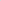 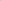 15. Any applications under this section shall meet any provisions, requirements and standards contained in the Zoning Law that, In the judgment of the Planning Board, are applicable to the Large-Scale Solar System being proposed. If none of such requirements are applicable, the Planning Board 	may waive certain requirements under their respective review jurisdictions. 16. The Planning Board may impose conditions on its approval of any site plan approval under Article 7 and 8 of the Town of Watson Zoning Law in order to enforce the standards referred to in this Section, or in order to discharge its obligations under the State Environmental Quality Review Act(SEQRA).17.  If the ownership of a solar energy system changes, the special use permit and site plan approvals shall remain in full force and effect providing all the conditions of the special use permit, including bonding, letters of credit or continuing certification requirements or obligations, including maintenance continue to be obligations of successor owners. The change in ownership shall be registered with the Town Clerk with a copy to the Code Enforcement Officer. The Town Clerk shall notify the Town Board of such change.	GLARE ASSESSMENT FOR MEDIUM-SCALE AND LARGE-SCALE SOLAR ENERGY FACILITIES Applicants should consult with the Wheeler-Sack Army Airfield and the Watertown International Airport early and throughout the planning process to ensure that proposed project meets all FAA or other military requirements for such airfield. The Planning Board may require written submission of the project plan to the airfield. In order to prevent unwanted visual impacts to air traffic control towers and airplane pilots, all applicants for Medium-Scale and Large-Scale Solar Energy facilities shall conduct a glare analysis.REVIEW COSTS A Solar Energy System application shall be accompanied by a fee per the fee scheduled as may be established by the Town Board of the Town of Watson. All costs that may be associated with the review of this project by the Town of Watson above this fee shall also be borne by applicant. When the Planning Board determines that a review will require additional engineering, legal, environmental, or planning costs, they shall provide a cost estimate to the applicant for such services.Subsequently, an escrow account shall be established, and the applicant shall pay into such escrow account sufficient funds to cover those costs. Such payment shall be made prior to commencement of any further Planning Board review.ENFORCEMENT Any violation of this Solar Energy System Law shall be subject to the same enforcement requirements, including civil and criminal penalties, provided for in the zoning regulations of the Town of Watson.SECTION 4 APPLICABILITYSmall-Scale Solar Energy Systems, Medium-Scale Solar Energy Systems, and Large-Scale Energy Systems new industrial or commercial use allowed under Article 3 of the Town of Watson Zoning Law requiring a site plan review. SECTION 5 SEVERABILITYEach separate provision of this Local Law shall be deemed independent of all other provisions herein, and if provisions shall be deemed or declared invalid, all other provisions hereof shall remain valid and enforceable. SECTION 6 EFFECTIVE DATEThis Local Law shall take effect immediately upon filing with the New York State Secretary of State. New York State Department of State Division of Corporations, State Records and Uniform Commercial Code One Commerce Plaza, 99 Washington Avenue  		Albany, NY 12231-0001 www.dos.ny.gov 	Local Law Filing(Use this form to file a local law with the Secretary of State.) Text of law should be given as amended. Do not include matter being eliminated and do not use italics or underlining to indicate new matter. __ County __ City _X_ Town __Village(select one)of ______Watson____________________________Local Law No.        1________ of the year     2021A local law “Local Law Number One of 2021Regulation of Solar Energy Systems in the Town of Watson”	Be it enacted by the ___Town Board_____ of the ___ County __ City _X_ Town __ Village	of ____Watson_____ as follows:(If additional space is needed, attach pages the same size as this sheet, and number each.) (Complete the certification in the paragraph that applies to the filing of this local law and strike out that which is not applicable.) 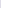 (Final adoption by local legislative body only.)I hereby certify that the local law annexed hereto, designated as Local Law No. __One____ of __2021__ of      the (County)(City)(Town)(Village) of ___________Watson_________________ was duly passed by the ___Town Board______           on __October 13, 2021 ___, in accordance with the applicable provisions of law. (Name of Legislative Body)(Passage by local legislative body with approval, no disapproval or repassage after disapproval by the Elective Chief Executive Officer*)I hereby certify that the local law annexed hereto, designated as Local Law No. _____________ of 20____ of the (County)(City)(Town)(Village) of ________________________________________ was duly passed by the _________________________ on _______________ 20 ______________, and was (approved)(not approved)(Name of Legislative Body)							(repassed after disapproval) by the _________________________________ and was deemed duly adopted(Elective Chief Executive Officer*)               on ___________ 20 ____, in accordance with the applicable provisions of law.(Final adoption by referendum.)I hereby certify that the local law annexed hereto, designated as Local Law No. ____________ of 20_____ of the (County)(City)(Town)(Village) of _______________________________________ was duly passed by the _________________________ on _______________ 20 __________, and was (approved)(not approved)(Name of Legislative Body)							 (repassed after disapproval) by the _________________________________ on ___________ 20 ____.(Elective Chief Executive Officer*)Such local law was submitted to the people by reason of a (mandatory)(permissive) referendum, and received the affirmative vote of a majority of the qualified electors voting theron at the (general)(special)(annual) election held on ________________ 20 _____, in accordance with the applicable provisions of law.(Subject to permissive referendum and final adoption because no valid petition was filed requesting referendum.)I hereby certify that the local law annexed hereto, designated as Local Law No. ___________ of 20_______ of the(County)(City)(Town)(Village) of____________________________________________was duly passed by the _______________________ on _______________ 20 __________, and was (approved)(not approved)(Name of Legislative Body)							(repassed after disapproval) by the _______________________________ on ___________ 20 ____. Such local(Elective Chief Executive Officer*)law was subject to permissive referendum and no valid petition requesting such referendum was filed as of ___________________ 20 ____, in accordance with the applicable provisions of law._________________________________________________________________________________________________* Elective Chief Officer means or includes the chief executive officer of a county elected on a county-wide basis or, if there be none, the chairperson of the county legislative body, the mayor of a city or village, or the supervisor of a town where such officer is vested with the power to approve or veto local laws or ordinances.(City local law concerning Charter revision proposed by petition.)I hereby certify that the local law annexed hereto, designated as Local Law No. ___________ of 20_______ of the City of ______________________________ having been submitted to referendum pursuant to the provisions of section (36) (37) of the Municipal Home Rule Law, and having received the affirmative vote of a majority of the qualified electors of such city voting thereon at the (special)(general) election held on ________________ 20____, became operative. (County local law concerning adoption of Charter.) I hereby certify that the local law annexed hereto, designated as local law No. ________________ of 20____ of the County of ____________, State of New York, having been submitted to the electors at the General Election of November  20 ____ , pursuant to subdivisions 5 and 7 of section 33 of the Municipal Home Rule Law, and having received the affirmative vote of a majority of the qualified electors of the cities of said county as a unit and a majority of the qualified electors of the towns of said county considered as a unit voting at said general election, became operative.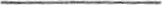 (If any other authorized form of final adoption has been followed, please provide an appropriate certification.) I further certify that I have compared the preceding local law with the original on file in this office and that the same is a correct transcript therefrom and of the whole of such original local law, and was finally adopted in the manner indicated in paragraph ____ above.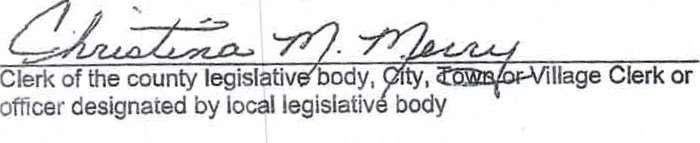 (Seal)						Date: October 13, 2021________________________ 